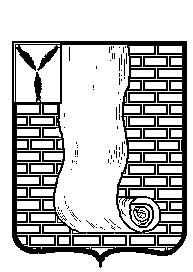 АДМИНИСТРАЦИЯКРАСНОАРМЕЙСКОГО МУНИЦИПАЛЬНОГО РАЙОНА  САРАТОВСКОЙ ОБЛАСТИПОСТАНОВЛЕНИЕ                                                           г. КрасноармейскОб утверждении Муниципальной программы «Развитие единой      дежурно-диспетчерской службы  Красноармейского  муниципального  района  на 2021-2023 годы»В соответствии с Федеральным законом от 06.10.2003 г. № 131-ФЗ «Об общих принципах местного самоуправления в Российской Федерации», Постановлениями Правительства Российской Федерации от 30.12.2003 № 794 «О единой государственной системе предупреждения и ликвидации чрезвычайных ситуаций», от 31.12.2004 № 894 «Об утверждении перечня экстренных оперативных служб, вызов которых круглосуточно и бесплатно обязан обеспечить оператор связи пользователю услугами связи» и в целях повышения готовности органов управления и служб района к реагированию на угрозу или возникновение чрезвычайной ситуации, а также эффективного взаимодействия привлекаемых сил и средств при их совместных действиях по предупреждению и ликвидации чрезвычайных ситуаций на территории Красноармейского муниципального района, администрация Красноармейского муниципального  района ПОСТАНОВЛЯЕТ:1. Утвердить муниципальную целевую программу «Развитие единой дежурно-диспетчерской службы  Красноармейского муниципального  района на 2021-2023 годы».2. Организационно-контрольному отделу администрации Красноармейского муниципального района опубликовать настоящее постановление путем размещения на официальном сайте администрации Красноармейского муниципального района в информационно-телекоммуникационной сети «Интернет». 3. Настоящее постановление вступает в силу со дня его официальногоопубликования (обнародования).Приложение к постановлению администрации Красноармейского муниципального района от  21.12.2020г.   №923Муниципальная программа«Развитие единой дежурно-диспетчерской службы Красноармейского муниципального района на 2021 – 2023 годы»ПАСПОРТ муниципальной программы «Развитие единой дежурно-диспетчерской службы Красноармейского муниципального района на 2021-2023 годы» 1. Характеристика проблемы, на решение которой направлена Программа«Единая дежурно - диспетчерская служба по Красноармейскому муниципальному району»  (далее ЕДДС) является органом повседневного управления Красноармейского муниципального звена Саратовской области подсистемы РСЧС. ЕДДС предназначена для приема сообщений об авариях, пожарах, катастрофах, стихийных бедствиях и других чрезвычайных происшествиях от населения и организаций, оперативного реагирования и управления силами постоянной готовности, координации совместных действий ведомственных дежурно-диспетчерских служб (далее – ДДС) в условиях чрезвычайной ситуации. Целью создания ЕДДС явилось повышение оперативности реагирования на угрозу или возникновение чрезвычайных ситуаций (далее ЧС), информирования населения и организаций о фактах их возникновения и принятых по ним мерах, эффективности взаимодействия привлекаемых сил и средств постоянной готовности и слаженности их совместных действий. Принципиальным отличием ЕДДС от других органов повседневного управления РСЧС является наличие в её структуре диспетчерской смены, предназначенной для круглосуточного приема сообщений о чрезвычайных ситуациях от населения и организаций, их обработке и оперативного оповещения всех заинтересованных ДДС, что позволяет обеспечить единое информационное пространство в звене РСЧС, повысить оперативность и эффективность реагирования на ЧС. В настоящее время основные информационные системы, содержащие учетную информацию о ключевых объектах управления, находятся на начальной стадии развития. Не автоматизированы процедуры сбора и обработки информации. Проблемой взаимодействия диспетчерских служб в настоящее время является:- отсутствие объединенной информационной базы, обособленное функционирование ДДС района, отсутствие автоматизированных систем связи и передачи данных, следствием данной ситуации является отсутствие необходимой и подлинной информации в кратчайший срок, низкий уровень принятия решений. Проблемой остается несовместимость программно-технических решений, невозможность обмена данными  с места происшествия или ЧС ввиду отсутствия радиосвязи со службами экстренного реагирования.В целях обеспечения деятельности ЕДДС необходимо: организация прямых каналов связи с объектами с массовым пребыванием людей, организация радиосвязи с возможностью участия в радиопереговорах оперативных служб муниципального района, установка телефона с выходом на междугороднюю связь с совмещением с АОН, оборудование комплектом технических средств оповещения руководящего состава муниципального района, ремонт помещения ЕДДС.Цели и задачи программыРазвитие и автоматизация системы управления при угрозе или возникновении чрезвычайной ситуации, определение очередности задач, структуры, порядка и функционирования единой дежурно-диспетчерской службы планируется достигнуть путем выполнения следующих задач:1. Реализация требований основных нормативных правовых актов по вопросам  гражданской обороны, пожарной безопасности, защиты населения и территорий от чрезвычайных ситуаций         2. Оснащение ЕДДС программно-техническими средствами автоматизации управления          3. Повышение уровня квалификации персонала.Сроки реализации муниципальной ПрограммыРеализация Программы рассчитана на – 2021-2023 годы. Условием досрочного прекращения реализации Программы является снижение её эффективности в течение двух лет подряд. Технико – экономическое обоснование ПрограммыОсновным источником финансирования Программы являются средства бюджета Красноармейского муниципального района.Средства планируется направить на:- обеспечение деятельности ЕДДС – 741,0 тыс. рублей; (дооснащение до положенной штатной численности, приобретение оборудования для Единой дежурно-диспетчерской службы, ремонт помещения, приобретение мебели, организация прямых каналов связи с объектами с массовым пребыванием людей)Оценка ожидаемой эффективности реализации  ПрограммыРеализация Программы позволит: - повысить эффективность взаимодействия привлекаемых сил и средств постоянной готовности, повышение слаженности их действий, уровня их информированности о сложившейся обстановке; - своевременно информировать и координировать деятельность всех звеньев управления государственной системы предупреждения и ликвидации чрезвычайных ситуаций. Выполнение мероприятий, предусмотренных Программой, будет способствовать - уменьшению времени реагирования органов управления всех уровней при возникновении (угрозе) чрезвычайной ситуации. Перечень мероприятий с указанием сроков их реализации, исполнителей, объемов финансирования по источникам и годамМероприятия, направленные на комплексное решение задач настоящей Программы, осуществляются в соответствии с перечнем мероприятий Программы  по следующим направлениям:1. Развитие  материально-технической базы;2. Приобретение средств оповещения населения  района;3. Ремонт и оборудование помещений ЕДДС.Сведения о механизме контроля за выполнением программы     Администрация Красноармейского муниципального  района:- осуществляет в пределах своей компетенции координацию деятельности исполнителей Программы;-  подготавливает предложения по уточнению перечня мероприятий Программы;- подготавливает ежегодный доклад о ходе реализации Программы. Доклад о ходе реализации Программы ежегодно заслушивается на расширенном аппаратном совещании администрации Красноармейского муниципального района;- организует ведение отчетности по реализации Программы;- организует размещение на официальном сайте администрации Красноармейского муниципального  района  информации о результатах реализации Программы;от21 декабря 2020г.№823от21 декабря 2020г.№823Глава Красноармейского муниципального районаА.И. ЗотовОснование разработки муниципальной программыФедеральный закон от 06.10.2003 № 131-ФЗ «Об общих принципах  местного самоуправления в Российской Федерации»;постановления Правительства РФ от 30.12.2003 № 794 «О единой государственной системе предупреждения и ликвидации чрезвычайных ситуаций», от 31.12.2004 № 894 «Об утверждении перечня экстренных оперативных служб, вызов которых круглосуточно и бесплатно обязан обеспечить оператор связи пользователю услугами связи, и о назначении единого номера вызова экстренных оперативных служб».Федеральный закон от 06.10.2003 № 131-ФЗ «Об общих принципах  местного самоуправления в Российской Федерации»;постановления Правительства РФ от 30.12.2003 № 794 «О единой государственной системе предупреждения и ликвидации чрезвычайных ситуаций», от 31.12.2004 № 894 «Об утверждении перечня экстренных оперативных служб, вызов которых круглосуточно и бесплатно обязан обеспечить оператор связи пользователю услугами связи, и о назначении единого номера вызова экстренных оперативных служб».Федеральный закон от 06.10.2003 № 131-ФЗ «Об общих принципах  местного самоуправления в Российской Федерации»;постановления Правительства РФ от 30.12.2003 № 794 «О единой государственной системе предупреждения и ликвидации чрезвычайных ситуаций», от 31.12.2004 № 894 «Об утверждении перечня экстренных оперативных служб, вызов которых круглосуточно и бесплатно обязан обеспечить оператор связи пользователю услугами связи, и о назначении единого номера вызова экстренных оперативных служб».Федеральный закон от 06.10.2003 № 131-ФЗ «Об общих принципах  местного самоуправления в Российской Федерации»;постановления Правительства РФ от 30.12.2003 № 794 «О единой государственной системе предупреждения и ликвидации чрезвычайных ситуаций», от 31.12.2004 № 894 «Об утверждении перечня экстренных оперативных служб, вызов которых круглосуточно и бесплатно обязан обеспечить оператор связи пользователю услугами связи, и о назначении единого номера вызова экстренных оперативных служб».Ответственный исполнитель муниципальной программыАдминистрация Красноармейского муниципального района Саратовской областиАдминистрация Красноармейского муниципального района Саратовской областиАдминистрация Красноармейского муниципального района Саратовской областиАдминистрация Красноармейского муниципального района Саратовской областиУчастники муниципальной программыМуниципальное учреждение «Единая дежурно – диспетчерская служба по Красноармейскому муниципальному району» Муниципальное учреждение «Единая дежурно – диспетчерская служба по Красноармейскому муниципальному району» Муниципальное учреждение «Единая дежурно – диспетчерская служба по Красноармейскому муниципальному району» Муниципальное учреждение «Единая дежурно – диспетчерская служба по Красноармейскому муниципальному району» Цели муниципальной программыЦель: повышение готовности органов местного самоуправления и служб муниципального образования к реагированию на угрозы возникновения или возникновение ЧС (происшествий), эффективности взаимодействия привлекаемых сил и средств РСЧС, в том числе экстренных оперативных служб, организаций (объектов), при их совместных действиях по предупреждению и ликвидации ЧС (происшествий), а также обеспечение исполнения полномочий органом местного самоуправления Красноармейского муниципального района по организации и осуществлению мероприятий по гражданской обороне, обеспечению первичных мер пожарной безопасности в границах Красноармейского муниципального района, защите населения и территории района от ЧС, в том числе по обеспечению безопасности людей на водных объектах, охране их жизни и здоровья.Цель: повышение готовности органов местного самоуправления и служб муниципального образования к реагированию на угрозы возникновения или возникновение ЧС (происшествий), эффективности взаимодействия привлекаемых сил и средств РСЧС, в том числе экстренных оперативных служб, организаций (объектов), при их совместных действиях по предупреждению и ликвидации ЧС (происшествий), а также обеспечение исполнения полномочий органом местного самоуправления Красноармейского муниципального района по организации и осуществлению мероприятий по гражданской обороне, обеспечению первичных мер пожарной безопасности в границах Красноармейского муниципального района, защите населения и территории района от ЧС, в том числе по обеспечению безопасности людей на водных объектах, охране их жизни и здоровья.Цель: повышение готовности органов местного самоуправления и служб муниципального образования к реагированию на угрозы возникновения или возникновение ЧС (происшествий), эффективности взаимодействия привлекаемых сил и средств РСЧС, в том числе экстренных оперативных служб, организаций (объектов), при их совместных действиях по предупреждению и ликвидации ЧС (происшествий), а также обеспечение исполнения полномочий органом местного самоуправления Красноармейского муниципального района по организации и осуществлению мероприятий по гражданской обороне, обеспечению первичных мер пожарной безопасности в границах Красноармейского муниципального района, защите населения и территории района от ЧС, в том числе по обеспечению безопасности людей на водных объектах, охране их жизни и здоровья.Цель: повышение готовности органов местного самоуправления и служб муниципального образования к реагированию на угрозы возникновения или возникновение ЧС (происшествий), эффективности взаимодействия привлекаемых сил и средств РСЧС, в том числе экстренных оперативных служб, организаций (объектов), при их совместных действиях по предупреждению и ликвидации ЧС (происшествий), а также обеспечение исполнения полномочий органом местного самоуправления Красноармейского муниципального района по организации и осуществлению мероприятий по гражданской обороне, обеспечению первичных мер пожарной безопасности в границах Красноармейского муниципального района, защите населения и территории района от ЧС, в том числе по обеспечению безопасности людей на водных объектах, охране их жизни и здоровья.Задачи муниципальной программыДля достижения поставленных целей решаются следующие задачи:- соответствие деятельности ЕДДС требованиям законодательства;- совершенствование нормативного обеспечения деятельности ЕДДС;- обновление системы управления качеством оперативного реагирования на ЧС (происшествия) в соответствии с тенденциями развития управленческой науки и требованиям законодательства Российской Федерации;- целенаправленное внедрение в деятельность ЕДДС инновационных технологий;- повышение уровня профессиональной подготовки персонала ЕДДС;- развитие методического обеспечения деятельности ЕДДС;- повышение результативности реагирования на обращения за помощью граждан муниципального района;- повышение уровня доверия  у населения Красноармейского муниципального района к ЕДДС;- разработка блока оперативного информирования населения района на интернет сайте администрации муниципального района ведение, которого будет передано ЕДДС;- развитие кадрового потенциала ЕДДС, выполнение требований по качественному составу диспетчерского персонала, реализация плана повышения квалификации;- для обеспечения эффективной работы ЕДДС, внедрить программное обеспечение для автоматизации деятельности;- развитие материально-технической базы для выполнения задач стоящих перед ЕДДС;- внедрение системы мониторинга рисков присущих территории Красноармейского муниципального района;- обеспечение соответствия помещений ЕДДС санитарным и противопожарным требованиям;- создания в помещениях ЕДДС максимально комфортной обстановки для организации оперативного дежурства;- стимулирование персонала ЕДДС при высоких показателях оперативной деятельности.Для достижения поставленных целей решаются следующие задачи:- соответствие деятельности ЕДДС требованиям законодательства;- совершенствование нормативного обеспечения деятельности ЕДДС;- обновление системы управления качеством оперативного реагирования на ЧС (происшествия) в соответствии с тенденциями развития управленческой науки и требованиям законодательства Российской Федерации;- целенаправленное внедрение в деятельность ЕДДС инновационных технологий;- повышение уровня профессиональной подготовки персонала ЕДДС;- развитие методического обеспечения деятельности ЕДДС;- повышение результативности реагирования на обращения за помощью граждан муниципального района;- повышение уровня доверия  у населения Красноармейского муниципального района к ЕДДС;- разработка блока оперативного информирования населения района на интернет сайте администрации муниципального района ведение, которого будет передано ЕДДС;- развитие кадрового потенциала ЕДДС, выполнение требований по качественному составу диспетчерского персонала, реализация плана повышения квалификации;- для обеспечения эффективной работы ЕДДС, внедрить программное обеспечение для автоматизации деятельности;- развитие материально-технической базы для выполнения задач стоящих перед ЕДДС;- внедрение системы мониторинга рисков присущих территории Красноармейского муниципального района;- обеспечение соответствия помещений ЕДДС санитарным и противопожарным требованиям;- создания в помещениях ЕДДС максимально комфортной обстановки для организации оперативного дежурства;- стимулирование персонала ЕДДС при высоких показателях оперативной деятельности.Для достижения поставленных целей решаются следующие задачи:- соответствие деятельности ЕДДС требованиям законодательства;- совершенствование нормативного обеспечения деятельности ЕДДС;- обновление системы управления качеством оперативного реагирования на ЧС (происшествия) в соответствии с тенденциями развития управленческой науки и требованиям законодательства Российской Федерации;- целенаправленное внедрение в деятельность ЕДДС инновационных технологий;- повышение уровня профессиональной подготовки персонала ЕДДС;- развитие методического обеспечения деятельности ЕДДС;- повышение результативности реагирования на обращения за помощью граждан муниципального района;- повышение уровня доверия  у населения Красноармейского муниципального района к ЕДДС;- разработка блока оперативного информирования населения района на интернет сайте администрации муниципального района ведение, которого будет передано ЕДДС;- развитие кадрового потенциала ЕДДС, выполнение требований по качественному составу диспетчерского персонала, реализация плана повышения квалификации;- для обеспечения эффективной работы ЕДДС, внедрить программное обеспечение для автоматизации деятельности;- развитие материально-технической базы для выполнения задач стоящих перед ЕДДС;- внедрение системы мониторинга рисков присущих территории Красноармейского муниципального района;- обеспечение соответствия помещений ЕДДС санитарным и противопожарным требованиям;- создания в помещениях ЕДДС максимально комфортной обстановки для организации оперативного дежурства;- стимулирование персонала ЕДДС при высоких показателях оперативной деятельности.Для достижения поставленных целей решаются следующие задачи:- соответствие деятельности ЕДДС требованиям законодательства;- совершенствование нормативного обеспечения деятельности ЕДДС;- обновление системы управления качеством оперативного реагирования на ЧС (происшествия) в соответствии с тенденциями развития управленческой науки и требованиям законодательства Российской Федерации;- целенаправленное внедрение в деятельность ЕДДС инновационных технологий;- повышение уровня профессиональной подготовки персонала ЕДДС;- развитие методического обеспечения деятельности ЕДДС;- повышение результативности реагирования на обращения за помощью граждан муниципального района;- повышение уровня доверия  у населения Красноармейского муниципального района к ЕДДС;- разработка блока оперативного информирования населения района на интернет сайте администрации муниципального района ведение, которого будет передано ЕДДС;- развитие кадрового потенциала ЕДДС, выполнение требований по качественному составу диспетчерского персонала, реализация плана повышения квалификации;- для обеспечения эффективной работы ЕДДС, внедрить программное обеспечение для автоматизации деятельности;- развитие материально-технической базы для выполнения задач стоящих перед ЕДДС;- внедрение системы мониторинга рисков присущих территории Красноармейского муниципального района;- обеспечение соответствия помещений ЕДДС санитарным и противопожарным требованиям;- создания в помещениях ЕДДС максимально комфортной обстановки для организации оперативного дежурства;- стимулирование персонала ЕДДС при высоких показателях оперативной деятельности.Сроки и этапы реализации муниципальной программы2021 – 2023 годы2021 – 2023 годы2021 – 2023 годы2021 – 2023 годыОбъемы финансового обеспечения муниципальной программы, в том числе по годамрасходы (тыс. руб.)расходы (тыс. руб.)расходы (тыс. руб.)расходы (тыс. руб.)Объемы финансового обеспечения муниципальной программы, в том числе по годамвсего202120222023бюджет  района741,0223,0258,0260,0федеральный бюджет (прогнозно)----областной бюджет (прогнозно)----внебюджетные источники (прогнозно)----Итого741,0223,0258,0260,0Ожидаемые конечные результаты реализации муниципальной программы1. Уменьшение времени реагирования органов управления всех уровней при возникновении (угрозе) ЧС на 5 мин.; 2. Эффективность взаимодействия привлекаемых сил и средств постоянной готовности, повышение слаженности их действий, уровня их информированности о сложившейся обстановке; 3. Своевременное информирование и координация всех звеньев управления государственной системы предупреждения и ликвидации чрезвычайных ситуаций (далее – РСЧС).1. Уменьшение времени реагирования органов управления всех уровней при возникновении (угрозе) ЧС на 5 мин.; 2. Эффективность взаимодействия привлекаемых сил и средств постоянной готовности, повышение слаженности их действий, уровня их информированности о сложившейся обстановке; 3. Своевременное информирование и координация всех звеньев управления государственной системы предупреждения и ликвидации чрезвычайных ситуаций (далее – РСЧС).1. Уменьшение времени реагирования органов управления всех уровней при возникновении (угрозе) ЧС на 5 мин.; 2. Эффективность взаимодействия привлекаемых сил и средств постоянной готовности, повышение слаженности их действий, уровня их информированности о сложившейся обстановке; 3. Своевременное информирование и координация всех звеньев управления государственной системы предупреждения и ликвидации чрезвычайных ситуаций (далее – РСЧС).1. Уменьшение времени реагирования органов управления всех уровней при возникновении (угрозе) ЧС на 5 мин.; 2. Эффективность взаимодействия привлекаемых сил и средств постоянной готовности, повышение слаженности их действий, уровня их информированности о сложившейся обстановке; 3. Своевременное информирование и координация всех звеньев управления государственной системы предупреждения и ликвидации чрезвычайных ситуаций (далее – РСЧС).